FRED73
Junior Member



Messages : 16
Groupe : Enregistré
Inscription : 18/01/2015
Statut : Hors ligne 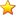 04-10-2018 19:03Paulkouhan
Member



Messages : 67
Groupe : MELAUDIA.membre
Inscription : 13/05/2018
Statut : Hors ligne 08-10-2018 19:23Le Relais Sonore
intermittent


 
Messages : 734
Groupe : MELAUDIA.membre
Inscription : 20/08/2009
Statut : Hors ligne 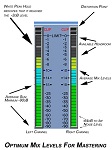 12-10-2018 20:42xtof
Member


 
Messages : 129
Groupe : Enregistré
Inscription : 08/05/2009
Statut : Hors ligne 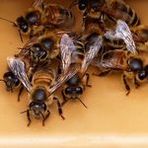 20-10-2018 19:16lutétien
Junior Member



Messages : 42
Groupe : Enregistré
Inscription : 09/07/2012
Statut : Hors ligne 21-10-2018 17:38Speedybik
Junior Member


 
Messages : 17
Groupe : Enregistré
Inscription : 16/12/2013
Statut : Hors ligne 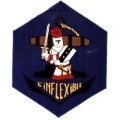 22-10-2018 22:22cesaria
Member



Messages : 70
Groupe : Enregistré
Inscription : 25/08/2014
Statut : Hors ligne 28-10-2018 19:37stepharabi
Junior Member



Messages : 12
Groupe : MELAUDIA.membre
Inscription : 14/05/2018
Statut : Hors ligne 29-10-2018 21:27redone60
Junior Member



Messages : 10
Groupe : Enregistré
Inscription : 28/05/2018
Statut : Hors ligne 06-11-2018 19:31redone60
Junior Member



Messages : 10
Groupe : Enregistré
Inscription : 28/05/2018
Statut : Hors ligne 06-11-2018 20:14dsagnes
Member



Messages : 65
Groupe : MELAUDIA.membre
Inscription : 22/07/2015
Statut : Hors ligne 08-11-2018 18:59jeanfrancoisW
Junior Member



Messages : 22
Groupe : MELAUDIA.membre
Inscription : 17/04/2018
Statut : Hors ligne danielB
dbsound



Messages : 24
Groupe : MELAUDIA.membre
Inscription : 07/07/2018
Statut : En ligne 12-11-2018 17:53HERVE06
Junior Member



Messages : 8
Groupe : Enregistré
Inscription : 08/07/2018
Statut : Hors ligne 15-11-2018 19:21alainrenejbl17
Junior Member



Messages : 38
Groupe : Enregistré
Inscription : 07/12/2017
Statut : Hors ligne 23-11-2018 11:06jeanlef
Member



Messages : 68
Groupe : MELAUDIA.membre
Inscription : 15/01/2016
Statut : Hors ligne 23-11-2018 18:13dominiquew
Member



Messages : 49
Groupe : Enregistré
Inscription : 12/12/2014
Statut : En ligne 23-12-2018 22:28dom86
Senior Member



Messages : 285
Groupe : Enregistré
Inscription : 23/10/2013
Statut : En ligne 09-02-2019 19:29dom86
Senior Member



Messages : 295
Groupe : Enregistré
Inscription : 23/10/2013
Statut : En ligne 30-03-2019 11:51audiotechno
Yvelines ou Finistère


 
Messages : 781
Groupe : MELAUDIA.membre
Inscription : 31/03/2009
Statut : Hors ligne 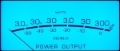 15-04-2019 12:06dominiquew
Member



Messages : 61
Groupe : Enregistré
Inscription : 12/12/2014
Statut : En ligne 08-06-2019  22:02alainrenejbl17
Bordeaux



Messages : 46
Groupe : Enregistré
Inscription : 07/12/2017
Statut : Hors ligne 22-06-2019 14:27dominiquew
Member



Messages : 62
Groupe : Enregistré
Inscription : 12/12/2014
Statut : En ligne 24-06-2019 21:12jluc64
Member



Messages : 79
Groupe : Enregistré
Inscription : 03/11/2012
Statut : Hors ligne 18-08-2019  20:01tmichel
Junior Member



Messages : 45
Groupe : Enregistré
Inscription : 14/07/2017
Statut : Hors ligne29-09-2019 23:38
jeanlef
Picardie



Messages : 103
Groupe : MELAUDIA.membre
Inscription : 15/01/2016
Statut : En ligne21-01-2020 19:30Member


gillougillou
Messages : 199
Groupe : MELAUDIA.membre
Inscription : 28/01/2014
Statut : Hors ligne15-02-2020 16:23Member


dominiquew
Messages : 79
Groupe : Enregistré
Inscription : 12/12/2014
Statut : Hors ligne22-02-2020 10:23AudaxixToulousain (31, Haute-Garonne)



Messages : 10
Groupe : Enregistré
Inscription : 07/01/2020
Statut : Hors ligne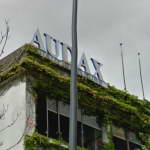 27-02-2020 10:25